SOLICITUD DE BAUTISMO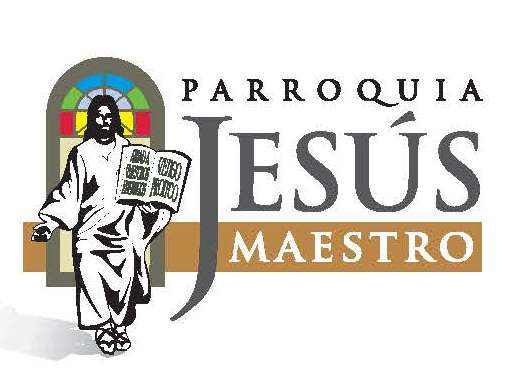 FECHA DE SOLICITUD: _____________________________________________________________	            FECHA DE BAUTISMO: _____________________________________________________________               NOMBRES Y APELLIDOS DEL NIÑO (A) A  BAUTIZAR: FECHA DE NACIMIENTO _____________________________       EDAD _____________________              PADRE:____________________________________________________________________________             MADRE:__________________________________________________________________________             MATRIMONIO:        Canónico (   )		Civil   (   ) 		Natural  (   )DIRECCION DE LOS PADRES DEL NIÑO (A): _____________________________________________________________________________________IGLESIA QUE PERTENECEN LOS PADRES:_________________________________________           (Pertenencia es del lugar donde residen)TELEFONOS:   Casa _________________  Trabajo ________________Celular__________________         PADRINO:___________________________________________________________________________              MADRINA:__________________________________________________________________________DOCUMENTOS QUE DEBEN  ENTREGAR COMPLETOS:1-Acta de Nacimiento Original del Niño (a) a  bautizar (   )2-Fotocopia de la cédula de los padres      (   )3-Fotocopia de la cédula de los padrinos  (   )4-Certificación de cursillo pre-bautismal   (   )5-Si pertenece a otra Parroquia, Carta de Permiso (   )6-Estipendio-($________)(En la Oficina) Debe ser pagado al momento de entregar esta ficha.7-Consultar sobre el monto, cuando retiren el formulario.8-Los documentos deben estar en la Oficina UNA SEMANA antes del Bautizo.  (2do y 4to. DOMINGO de c/mes).  11:00 a.m. (cursillo Viernes antes)  a las 8:00 p.m.9- De siete (7) años en adelante deben recibir las catequesis preparatorias.